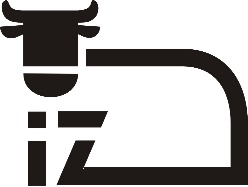 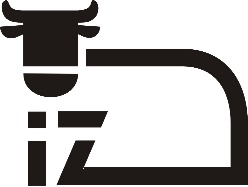 KR-01/03/22	Balice, 02.02.2022 r.OGŁOSZENIEInstytut Zootechniki – Państwowy Instytut Badawczy w Krakowie, Zamawiający 
w postępowaniu na „Zakup energii elektrycznej dla Instytutu Zootechniki – Państwowego Instytutu Badawczego” na podstawie art. 253 ust. 1 Ustawy z dnia 11 września 2019 r. Prawo zamówień publicznych (zwanej dalej Ustawą Pzp), przekazuje informacje o wyborze najkorzystniejszej oferty oraz o wykonawcach.Zestawienie otwartych ofert po badaniu i ocenie:Część 1Oferta nr 1ENTRADE sp. z o.o., ul. Poznańska 86/88 05-850 Jawczyce,NIP: 118-212-68-41 (woj. mazowieckie, mały przedsiębiorca)kwota brutto: 1.073.729,98 zł. Oferta nr 2PGE Obrót S.A., ul.  8 Marca 6, 35-959 Rzeszów,NIP: 813-026-80-82 (woj. podkarpackie, inny rodzaj)kwota brutto: 1.010.518,80 zł. Oferta nr 3RENPRO sp. z o.o., ul. Małopolska, 43, 70-515  Szczecin,NIP: 854-216-62-21  (woj. zachodniopomorskie, mikroprzedsiębiorca)kwota brutto:	924.452,69 zł. Oferta nr 4ONE S.A., ul. Naruszewicza 27 lok 2, 02-627  Warszawa,NIP: 526-272-53-62 (mazowieckie, mały przedsiębiorca)kwota brutto:	924.517,20 zł. Część 2Oferta nr 1ENTRADE sp. z o.o., ul. Poznańska 86/88 05-850 Jawczyce,NIP: 118-212-68-41 (woj. mazowieckie, mały przedsiębiorca)kwota brutto: 20.272,86 zł. Oferta nr 2PGE Obrót S.A, ul.  8 Marca 6, 35-959 Rzeszów,NIP: 813-026-80-82 (woj. podkarpackie, inny rodzaj)kwota brutto:	17.527,50 zł. Oferta nr 3RENPRO sp. z o.o., ul. Małopolska, 43, 70-515  Szczecin,NIP: 854-216-62-21  (woj. zachodniopomorskie, mikroprzedsiębiorca)kwota brutto:	15.955,19 zł. Oferta nr 4ONE S.A., ul. Naruszewicza 27 lok 2, 02-627  Warszawa,NIP: 526-272-53-62 (mazowieckie, mały przedsiębiorca)kwota brutto: 15.867,00 zł. Część 3Oferta nr 1ENTRADE sp. z o.o., ul. Poznańska 86/88 05-850 Jawczyce,NIP: 118-212-68-41 (woj. mazowieckie, mały przedsiębiorca)kwota brutto: 86.159,66 zł.Oferta nr 2PGE Obrót S.A, ul.  8 Marca 6, 35-959 Rzeszów,NIP: 813-026-80-82 (woj. podkarpackie, inny rodzaj)kwota brutto:	74.491,88 zł.Oferta nr 3RENPRO sp. z o.o., ul. Małopolska, 43, 70-515  Szczecin,NIP: 854-216-62-21  (woj. zachodniopomorskie, mikroprzedsiębiorca)kwota brutto:	67.581,38 zł.  Oferta nr 4ONE S.A., ul. Naruszewicza 27 lok 2, 02-627  Warszawa,NIP: 526-272-53-62 (mazowieckie, mały przedsiębiorca)kwota brutto:	67.434,75 zł. -------------------------------------------------------------------------------------Część 1Przyznano punkty w kryterium określonym specyfikacją. Karta zbiorczej oceny ofert przedstawia się następująco:Zgodnie z treścią art. 239 ust 1 Ustawy Pzp oraz z postanowieniem SWZ Zamawiający wybiera jako najkorzystniejszą:Oferta nr 3RENPRO sp. z o.o., ul. Małopolska, 43, 70-515  Szczecin,NIP: 854-216-62-21  (woj. zachodniopomorskie, mikroprzedsiębiorca)kwota brutto:	924.452,69 zł. Część 2Przyznano punkty w kryterium określonym specyfikacją. Karta zbiorczej oceny ofert przedstawia się następująco:Zgodnie z treścią art. 239 ust 1 Ustawy Pzp oraz z postanowieniem SWZ Zamawiający wybiera jako najkorzystniejszą:Oferta nr 4ONE S.A., ul. Naruszewicza 27 lok 2, 02-627  Warszawa,NIP: 526-272-53-62 (mazowieckie, mały przedsiębiorca)kwota brutto: 15.867,00 zł. -------------------------------------------------------------------------------------Część 3Przyznano punkty w kryterium określonym specyfikacją. Karta zbiorczej oceny ofert przedstawia się następująco:Zgodnie z treścią art. 239 ust 1 Ustawy Pzp oraz z postanowieniem SWZ Zamawiający wybiera jako najkorzystniejszą:Oferta nr 4ONE S.A., ul. Naruszewicza 27 lok 2, 02-627  Warszawa,NIP: 526-272-53-62 (mazowieckie, mały przedsiębiorca)kwota brutto:	67.434,75 zł. Na tych ustaleniach posiedzenie zamknięto.Zamawiający zawiera umowę w sprawie zamówienia publicznego na podstawie art. 308  ust. 2 Ustawy Pzp, z uwzględnieniem art. 577, w terminie nie krótszym niż 5 dni od dnia przesłania zawiadomienia o wyborze najkorzystniejszej oferty, jeżeli zawiadomienie to zostało przesłane przy użyciu środków komunikacji elektronicznej, albo 10 dni, jeżeli zostało przesłane w inny sposób. Art. 308 ust. 3 ustawy stosuje się odpowiednio.			                                                                        Mariusz Cichecki          …………………………                        Podpis osoby upoważnionej          przez Dyrektora IZ-PIBINSTYTUT  ZOOTECHNIKIPAŃSTWOWY  INSTYTUT  BADAWCZYNATIONAL  RESEARCH  INSTITUTE  OF  ANIMAL  PRODUCTIONNumer oferty:Cena brutto max 100 pkt (C)RAZEM               OFERTA NR 186,1086,10OFERTA NR 291,4891,48OFERTA NR 3100,00100,00OFERTA NR 499,9999,99Numer oferty:Cena brutto max 100 pkt (C)RAZEM               OFERTA NR 178,2778,27OFERTA NR 290,5390,53OFERTA NR 399,4599,45OFERTA NR 4100,00100,00Numer oferty:Cena brutto max 100 pkt (C)RAZEM               OFERTA NR 178,2778,27OFERTA NR 290,5390,53OFERTA NR 399,7899,78OFERTA NR 4100,00100,00